PROGRAM NAUCZANIA PRZEDMIOTU OBOWIĄZKOWEGO NA WYDZIALE LEKARSKIM II ROK AKADEMICKI 2018/2019PRZEWODNIK DYDAKTYCZNY dla STUDENTÓW III ROKU STUDIÓW      1. NAZWA PRZEDMIOTU : GENETYKA      2. NAZWA JEDNOSTKI (jednostek ) realizującej przedmiot:3. Adres jednostki odpowiedzialnej za dydaktykę:4. Kierownik jednostki: 5. Osoba zaliczająca przedmiot w E-indeksie z dostępem do platformy WISUS6. Osoba odpowiedzialna za dydaktykę na Wydziale Lekarskim I z dostępem do       platformy WISUS ( listy studentów) ( koordynator przedmiotu) :        7. Osoba odpowiedzialna za rezerwację sal:            8.  Miejsce przedmiotu w programie studiów:		Rok: III		Semestr: V, VI      9. Liczba godzin  ogółem :	70			liczba pkt.ECTS: 5   10.Tematyka poszczególnych wykładów, ćwiczeń i seminariówREGULAMIN ZAJĘĆ:Obecność na wszystkich zajęciach jest obowiązkowa, a obecność na seminariach i ćwiczeniach jest kontrolowana. Spóźnienia przekraczające 15 minut traktuje się jako nieobecność. W trakcie zajęć seminaryjno-ćwiczeniowych dopuszczalna jest jedna nieobecność usprawiedliwiona lub 2 spóźnienia do 15 minut. W przypadku 2 nieobecności usprawiedliwionych, konieczne jest ich odrobienie z inną grupą ćwiczeniową, ale możliwe jest przystąpienie do kolokwium zaliczeniowego z własną grupą.W razie nieobecności nieusprawiedliwionych lub więcej niż 2 usprawiedliwionych, konieczne jest odrobienie zajęć z inną grupą i przystąpienie z nią do kolokwium zaliczeniowego. Odrobienie zajęć z inną grupą jest możliwe tylko w wyjątkowych przypadkach, jedynie po uprzednim uzyskaniu zgody  i ustaleniu terminu z Katedrą i Dziekanatem.W wyjątkowych przypadkach, przy braku możliwości odrobienia zajęć z inną grupą ćwiczeniową, maksymalnie 2 nieobecności można zaliczyć poprzez zdanie kolokwium z zakresu zaległych zajęć u asystentów prowadzących dane tematy. Seminaria i ćwiczenia są prowadzone w formie interaktywnej, aby Studenci mogli brać czynny udział w zajęciach i wykazać się znajomością materiału.Ćwiczenia odbywają się według harmonogramu zajęć w grupach ćwiczeniowych A,B,C (kategoria B) – podział podczas pierwszego dnia zajęć. Na każde ćwiczenie Student musi być przygotowany teoretycznie w stopniu umożliwiającym podjęcie zajęć praktycznych.Na zajęciach w poradni genetycznej Studenci są zobowiązani do pracy w fartuchach.Studenta obowiązuje ponadto przestrzeganie ogólnie przyjętych norm zachowania, uporządkowanie stanowiska pracy po zakończeniu ćwiczeń laboratoryjnych, poszanowanie aparatury, sprzętu i wyposażenia sal dydaktycznych oraz przestrzeganie bieżących zarządzeń Kierownika Katedry oraz osób prowadzących zajęcia. Regulamin zajęć jest oparty na Statucie oraz Regulaminie Studiów Uniwersytetu Medycznego im. Karola Marcinkowskiego w Poznaniu, który obowiązuje we wszystkich sprawach nie objętych niniejszym regulaminem.PROGRAM ZAJĘĆ:Poznanie aktualnego stanu wiedzy w zakresie genetyki klinicznej. Udział czynników genetycznych w patologii człowieka. Rodzaje chorób genetycznie uwarunkowanych. Genom człowieka. Poznanie najnowszych metod diagnostycznych, ustalanie wskazań do badań, interpretacja wyników na przykładach konkretnych sytuacji klinicznych. Strategia postępowania diagnostycznego w chorobach genetycznie uwarunkowanych. Przygotowanie do kontaktu z pacjentem chorującym na choroby uwarunkowane genetycznie oraz do współpracy z lekarzami poradni genetycznej i specjalistami z innych dziedzin medycyny. Postępowanie w przypadku dziecka urodzonego z wrodzonymi wadami rozwojowymi. Omówienie zasad poradnictwa genetycznego. Obliczanie wartości ryzyka genetycznego w wybranych przypadkach klinicznych. Problematyka nowotworów dziedzicznych. Genetyczne przyczyny niepowodzeń rozrodu. Diagnostyka prenatalna – możliwości wykrywania wrodzonych wad rozwojowych, chorób genetycznie uwarunkowanych w rodzinach ryzyka genetycznego. PROGRAM NAUCZANIA 11. Kryteria zaliczenia przedmiotu: zaliczenie, egzamin teoretyczny i praktyczny12. Literatura:13. Studenckie koło naukowe        14. SYLABUS ( proszę wypełnić wszystkie pola w tabeli)15. Szczegółowa organizacja zajęć: WYKŁADYSEMINARIA ĆWICZENIA      17. Podpisy osób współodpowiedzialnych za nauczanie przedmiotu ( w przypadku          przedmiotów koordynowanych)Katedra i Zakład Genetyki MedycznejAdres: ul. Rokietnicka 8, 60-806 PoznańTel. /Fax 61 8547613Strona: www. kzgm.ump.edu.plE-mail: kizgm@umed.poznan.plProf. dr hab. med. Anna Latos-BieleńskaProf. dr hab. med. Anna Latos-BieleńskaNazwisko: dr n. med. Marzena WiśniewskaTel. kontaktowy: 61 8547612Możliwość kontaktu - konsultacje (dni, godz., miejsce) piątek 11-12, KiZGME-mail:mwisniew@ump.edu.plOsoba zastępująca: dr n. biol. Anna WawrockaKontakt: ania.wawrocka@gmail.comNazwisko  imię: Elżbieta Olejniczak - KonarczakTel. kontaktowy: 61 8547613E-mail: ekonarczak@wp.plJednostki uczestniczące w nauczaniu przedmiotuSemestr zimowy/letni liczba godzinSemestr zimowy/letni liczba godzinSemestr zimowy/letni liczba godzinSemestr zimowy/letni liczba godzinJednostki uczestniczące w nauczaniu przedmiotuWĆĆwiczenia kategoriaSKatedra i Zakład Genetyki Medycznej2135B14Razem:213514Wykłady - Semestr zimowy/letniWykłady - Semestr zimowy/letniWykłady - Semestr zimowy/letniTematyka wykładów Tematyka wykładów Imię i nazwisko osoby prowadzącej zajęciaBudowa genomu. Rodzaje chorób genetycznie uwarunkowanych. Typy  mutacji (2h)dr n. med. Katarzyna WicherChromatyna. Prawidłowe  chromosomy  człowieka. Rodzaje  aberracji chromosomowych i ich kliniczne skutki (2h)dr n. med. Łukasz KuszelDeterminacja płci u człowieka i jej zaburzenia (2h)prof. Maciej KrawczyńskiNowotwory dziedziczne (2h)prof. Anna Latos-BieleńskaMikrodelecje i choroby genomowe (2h)dr n. med. Marzena WiśniewskaChoroby tkanki łącznej (2h)prof. Maciej KrawczyńskiNeurogenetyka (2h)dr n.med. Magdalena Badura-StronkaChoroby jednogenowe – obraz kliniczny (2h)dr n. med. Marzena WiśniewskaOftalmogenetyka (2h)prof. Maciej KrawczyńskiPoradnictwo genetyczne (3h)prof. Anna Latos-BieleńskaĆwiczenia - Semestr zimowy/letniĆwiczenia - Semestr zimowy/letniĆwiczenia - Semestr zimowy/letniĆwiczenia - Semestr zimowy/letniTematyka ćwiczeń Tematyka ćwiczeń Osoba odpowiedzialnaSALAAlgorytm postępowania diagnostycznego po rozpoznaniu klinicznym. Dobór badań dostosowanych do typu choroby i sytuacji kliniczno - rodowodowej dr n.med. Magdalena Badura-Stronka; dr n. med. Marzena Wiśniewska; lek. med. Karolina Matuszewska; lek. med. Zuzanna Niedziela2037Analiza rodowodów. Dziedziczenie jednogenowe u człowieka: mendlowskie i niemendlowskie w praktyce.dr n. biol. Anna WawrockaAlgorytm diagnostyki cytogenetycznej. Analiza przypadków, interpretacja wyników badań cytogenetycznych.dr n. med. Łukasz Kuszel2044Analiza przypadków na podstawie historii choroby i wywiadu rodzinnego. Diagnostyka różnicowa i rozpoznanie kliniczne.dr n.med. Magdalena Badura-Stronka; dr n. med. Marzena Wiśniewska; lek. med. Karolina Matuszewska; lek. med. Zuzanna NiedzielaAlgorytm diagnostyki genetycznej po rozpoznaniu klinicznym. Interpretacja wyników. Bioinformatyczna analiza „in silico”. Bazy danych.dr  n. biol. Anna Wawrocka; dr n. med. Katarzyna Wicher; dr n.med. Joanna Walczak-SztulpaPrezentacja przypadków z poradnictwa genetycznego.prof. Anna Latos-Bieleńska, prof. Maciej Krawczyński; dr. hab. med. Anna Materna-Kiryluk; dr n.med. Magdalena Badura-Stronka; dr n. med. Marzena Wiśniewska; lek. med. Karolina Matuszewska 2037Poradnictwo genetyczne w praktyce – zajęcia w poradni genetycznej: analiza przypadków, zasady udzielania porady genetycznejprof. Anna Latos-Bieleńska, prof. Maciej Krawczyński; dr. hab. med. Anna Materna-Kiryluk; dr n.med. Magdalena Badura-Stronka; dr n. med. Marzena Wiśniewska; lek. med. Karolina MatuszewskaSeminaria - Semestr zimowy/letniSeminaria - Semestr zimowy/letniSeminaria - Semestr zimowy/letniSeminaria - Semestr zimowy/letniTematyka seminariów Tematyka seminariów Imię i nazwisko osoby prowadzącej zajęciaSALAWprowadzenie do zajęć z genetyki. Niepełnosprawność intelektualna. Niepowodzenia rozrodu i diagnostyka prenatalna (5h)lek. med. Karolina Matuszewska; lek. med. Zuzanna Niedziela2037Analiza rodowodów. Ryzyko genetyczne (4h)prof. Maciej Krawczyński2037Dysmorfologia - terminologia i badanie dysmorfologiczne. Wrodzone wady rozwojowe (5h)dr n. med. Marzena Wiśniewska2037Wymagania wstępne: studentów obowiązuje przypomnienie wiadomości z zakresu biologii molekularnej i biochemii kwasów nukleinowych; podstawowe wiadomości z biologii człowieka, budowy genomu, organizacji komórki; znajomość rozwoju embrionalnego człowieka, budowa ciała ludzkiego;Przygotowanie do zajęć: powtórzenie podstawowych wiadomości dotyczących genetyki człowieka: budowa genomu, chromosomów, sposobów dziedziczenia;.Wymagania końcowe: znajomość budowy genomu człowieka, chromosomów i podstawowych aberracji chromosomowych; znajomość technik diagnostycznych stosowanych w genetyce klinicznej; interpretacja wyników badań genetycznych; poznanie podstawowych terminów dysmorfologicznych i umiejętność opisania pacjenta z cechami dysmorfii; znajomość podstawowych chorób jednogenowych i wieloczynnikowych; analiza rodowodów i sposobów dziedziczenia.Zaliczenie – kryterium zaliczenia Kolokwium zaliczeniowe obejmuje materiał z seminariów i ćwiczeń i odbywa się w formie pisemnej (pytania opisowe) w ostatnim dniu zajęć lub w terminie uzgodnionym przez grupę. Jego wyniki (bez ocen, a jedynie w formie zaliczenia) ogłaszane są najpóźniej po tygodniu.W razie niezaliczenia pisemnego kolokwium zaliczeniowego, kolokwium poprawkowe odbywa się w formie ustnej u jednego z asystentów prowadzących zajęcia.Zaliczenie przedmiotu następuje po odrobieniu wszelkich zaległości i nieobecności, w sposób określony w regulaminie zajęć.Egzamin teoretyczny – kryterium zaliczenia: forma egzaminu: Egzamin końcowy obejmuje materiał przedstawiany podczas wykładów i zajęć na III roku studiów oraz w podręczniku wiodącym. Egzamin odbywa się w formie testowej w systemie OLAT. Próg zaliczenia egzaminu to 60%. Proponowane są 3 terminy: jeden bezpośrednio po ukończeniu zajęć przez połowę wszystkich grup studenckich oraz dwa późniejsze po zakończeniu zajęć przez pozostałe grupy studenckie. Informacja o terminach egzaminów, godzinie i miejscu odbycia egzaminu jest umieszczana na stronie internetowej KiZGM z odpowiednim wyprzedzeniem.Egzamin trwa 90 minut, na egzamin składa się 80 pytań testowych (1 punkt za pytanie, jedna prawidłowa odpowiedź). Istnieje możliwość zdawania egzaminu w przedterminie w formie ustnej dla studentów, którzy uzyskali zgodę Dziekana na indywidualną organizację zajęć lub indywidualny tok studiów (w tym osoby wyjeżdżające  na ERASMUS lub MOSTUM).Warunki do spełnienia: zaświadczenie z dziekanatu, podanie pisemne do p. prof. dr hab. med. Anny Latos-Bieleńskiej z prośbą o dopuszczenie do egzaminu w przedterminie. Termin egzaminu zostanie ustalony indywidualnie po złożeniu powyższych dokumentów w sekretariacie KiZGM. Egzamin poprawkowy odbywa się w podczas kolejnego terminu egzaminu w systemie OLAT, a dla ostatniego terminu egzaminu oraz osób podchodzących do drugiej poprawki w formie ustnej w terminie indywidualnie ustalanym dla studentów przez sekretariat KiZGM.      Zalecana literatura:1. Konspekty na stronie internetowej KiZGM z zajęć obowiązkowych : www.kzgm.ump.edu.pl.2. Tobias ES, Connor JM, Ferguson-Smith M:  Genetyka medyczna. Wyd. III, Wydawnictwo Lekarskie PZWL , Warszawa 2013 – podstawowy podręcznikLiteratura uzupełniająca:1. Jorde LB, Carey JC, Bamshad MJ: Genetyka medyczna. Elsevier, Urban & Partner, 20132. Bradley JR, Johnson DR, Pober BR: Genetyka medyczna. Wydawnictwo Lekarskie PZWL, Warszawa 20093. Korf BR: Genetyka człowieka. Rozwiązywanie problemów medycznych. Wyd. Naukowe PWN, Warszawa 20034. Bal J.: Biologia molekularna w medycynie. Elementy genetyki klinicznej. Wyd. III, Wydawnictwo Naukowe, Warszawa 20115. Korniszewski L.: Dziecko z zespołem wad wrodzonych. Diagnostyka dysmorfologiczna. Wydawnictwo Lekarskie PZWL ,Warszawa 2005Opiekun koła: dr n. med. Katarzyna WicherTematyka: Genetyka kliniczna.Miejsce spotkań: Sala seminaryjna Katedry i Zakładu Genetyki Medycznej UM;  ul. Rokietnicka 8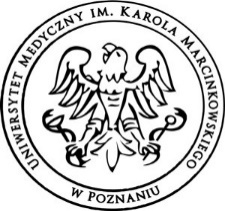 WYDZIAŁ LEKARSKI IIWYDZIAŁ LEKARSKI IIWYDZIAŁ LEKARSKI IIWYDZIAŁ LEKARSKI IIWYDZIAŁ LEKARSKI IIWYDZIAŁ LEKARSKI IIWYDZIAŁ LEKARSKI IINazwakierunkuLekarski Lekarski Poziom 
i tryb studiówjednolite studia magisterskiejednolite studia magisterskiestacjonarnestacjonarneNazwa przedmiotuGenetykaGenetykaPunkty ECTS5555Jednostka realizująca, wydziałKatedra i Zakład Genetyki MedycznejKatedra i Zakład Genetyki MedycznejKatedra i Zakład Genetyki MedycznejKatedra i Zakład Genetyki MedycznejKatedra i Zakład Genetyki MedycznejKatedra i Zakład Genetyki MedycznejKatedra i Zakład Genetyki MedycznejKoordynator przedmiotuDr n. med. Marzena WiśniewskaOsoba zaliczającaProf. dr. hab. med. Anna Latos-BieleńskaProf. dr. hab. med. Anna Latos-BieleńskaProf. dr. hab. med. Anna Latos-BieleńskaProf. dr. hab. med. Anna Latos-BieleńskaProf. dr. hab. med. Anna Latos-BieleńskaRodzaj przedmiotuobowiązkowySemestr 5 i 6Rodzaj zajęć 
i liczba godzinWykłady21Seminaria14Seminaria14Ćwiczenia35Obszar nauczaniaNauki przedkliniczneNauki przedkliniczneNauki przedkliniczneNauki przedkliniczneNauki przedkliniczneNauki przedkliniczneNauki przedkliniczneCel kształceniaGenetyka człowieka ze szczególnym uwzględnieniem diagnostyki mutacji genowych i chromosomowych odpowiedzialnych  za choroby dziedziczne i nowotworowe. Czynniki genetyczne w etiologii chorób wszystkich układów. Postępowanie diagnostyczne. Poradnictwo genetyczne. Metody molekularne-stosowanie i interpretacja wyników. Genetyka człowieka ze szczególnym uwzględnieniem diagnostyki mutacji genowych i chromosomowych odpowiedzialnych  za choroby dziedziczne i nowotworowe. Czynniki genetyczne w etiologii chorób wszystkich układów. Postępowanie diagnostyczne. Poradnictwo genetyczne. Metody molekularne-stosowanie i interpretacja wyników. Genetyka człowieka ze szczególnym uwzględnieniem diagnostyki mutacji genowych i chromosomowych odpowiedzialnych  za choroby dziedziczne i nowotworowe. Czynniki genetyczne w etiologii chorób wszystkich układów. Postępowanie diagnostyczne. Poradnictwo genetyczne. Metody molekularne-stosowanie i interpretacja wyników. Genetyka człowieka ze szczególnym uwzględnieniem diagnostyki mutacji genowych i chromosomowych odpowiedzialnych  za choroby dziedziczne i nowotworowe. Czynniki genetyczne w etiologii chorób wszystkich układów. Postępowanie diagnostyczne. Poradnictwo genetyczne. Metody molekularne-stosowanie i interpretacja wyników. Genetyka człowieka ze szczególnym uwzględnieniem diagnostyki mutacji genowych i chromosomowych odpowiedzialnych  za choroby dziedziczne i nowotworowe. Czynniki genetyczne w etiologii chorób wszystkich układów. Postępowanie diagnostyczne. Poradnictwo genetyczne. Metody molekularne-stosowanie i interpretacja wyników. Genetyka człowieka ze szczególnym uwzględnieniem diagnostyki mutacji genowych i chromosomowych odpowiedzialnych  za choroby dziedziczne i nowotworowe. Czynniki genetyczne w etiologii chorób wszystkich układów. Postępowanie diagnostyczne. Poradnictwo genetyczne. Metody molekularne-stosowanie i interpretacja wyników. Genetyka człowieka ze szczególnym uwzględnieniem diagnostyki mutacji genowych i chromosomowych odpowiedzialnych  za choroby dziedziczne i nowotworowe. Czynniki genetyczne w etiologii chorób wszystkich układów. Postępowanie diagnostyczne. Poradnictwo genetyczne. Metody molekularne-stosowanie i interpretacja wyników. Treści programoweWykłady Wykłady Wykłady Wykłady Wykłady Wykłady Wykłady Treści programoweSeminariaSeminariaSeminariaSeminariaSeminariaSeminariaSeminariaTreści programoweĆwiczenia Ćwiczenia Ćwiczenia Ćwiczenia Ćwiczenia Ćwiczenia Ćwiczenia Treści programoweInne Inne Inne Inne Inne Inne Inne Formy 
i metody dydaktyczneMetody podające: wykłady oraz seminaria z prezentacjami multimedialnymiMetody problemowe: ćwiczenia konwersatoryjneMetody aktywizujące: seminaria i ćwiczenia konwersatoryjne prowadzone w formie interaktywnejMetody programowane: kolokwium zaliczenioweMetody praktyczne: ćwiczenia laboratoryjne cytogenetyczne i molekularne, zajęcia w sali komputerowej z pracą na bazach danych wykorzystywanych w genetyceMetody podające: wykłady oraz seminaria z prezentacjami multimedialnymiMetody problemowe: ćwiczenia konwersatoryjneMetody aktywizujące: seminaria i ćwiczenia konwersatoryjne prowadzone w formie interaktywnejMetody programowane: kolokwium zaliczenioweMetody praktyczne: ćwiczenia laboratoryjne cytogenetyczne i molekularne, zajęcia w sali komputerowej z pracą na bazach danych wykorzystywanych w genetyceMetody podające: wykłady oraz seminaria z prezentacjami multimedialnymiMetody problemowe: ćwiczenia konwersatoryjneMetody aktywizujące: seminaria i ćwiczenia konwersatoryjne prowadzone w formie interaktywnejMetody programowane: kolokwium zaliczenioweMetody praktyczne: ćwiczenia laboratoryjne cytogenetyczne i molekularne, zajęcia w sali komputerowej z pracą na bazach danych wykorzystywanych w genetyceMetody podające: wykłady oraz seminaria z prezentacjami multimedialnymiMetody problemowe: ćwiczenia konwersatoryjneMetody aktywizujące: seminaria i ćwiczenia konwersatoryjne prowadzone w formie interaktywnejMetody programowane: kolokwium zaliczenioweMetody praktyczne: ćwiczenia laboratoryjne cytogenetyczne i molekularne, zajęcia w sali komputerowej z pracą na bazach danych wykorzystywanych w genetyceMetody podające: wykłady oraz seminaria z prezentacjami multimedialnymiMetody problemowe: ćwiczenia konwersatoryjneMetody aktywizujące: seminaria i ćwiczenia konwersatoryjne prowadzone w formie interaktywnejMetody programowane: kolokwium zaliczenioweMetody praktyczne: ćwiczenia laboratoryjne cytogenetyczne i molekularne, zajęcia w sali komputerowej z pracą na bazach danych wykorzystywanych w genetyceMetody podające: wykłady oraz seminaria z prezentacjami multimedialnymiMetody problemowe: ćwiczenia konwersatoryjneMetody aktywizujące: seminaria i ćwiczenia konwersatoryjne prowadzone w formie interaktywnejMetody programowane: kolokwium zaliczenioweMetody praktyczne: ćwiczenia laboratoryjne cytogenetyczne i molekularne, zajęcia w sali komputerowej z pracą na bazach danych wykorzystywanych w genetyceMetody podające: wykłady oraz seminaria z prezentacjami multimedialnymiMetody problemowe: ćwiczenia konwersatoryjneMetody aktywizujące: seminaria i ćwiczenia konwersatoryjne prowadzone w formie interaktywnejMetody programowane: kolokwium zaliczenioweMetody praktyczne: ćwiczenia laboratoryjne cytogenetyczne i molekularne, zajęcia w sali komputerowej z pracą na bazach danych wykorzystywanych w genetyceForma 
i warunki zaliczeniaKolokwium zaliczeniowe obejmuje materiał z seminariów i ćwiczeń i odbywa się w formie pisemnej (pytania opisowe) w ostatnim dniu zajęć lub w terminie uzgodnionym przez grupę. Jego wyniki (bez ocen, a jedynie w formie zaliczenia) ogłaszane są najpóźniej po tygodniu.W razie niezaliczenia pisemnego kolokwium zaliczeniowego, kolokwium poprawkowe odbywa się w formie ustnej u jednego z asystentów prowadzących zajęcia.Zaliczenie przedmiotu następuje po odrobieniu wszelkich zaległości i nieobecności, w sposób określony w regulaminie zajęć. Egzamin końcowy obejmuje materiał przedstawiany podczas wykładów i zajęć na III roku studiów oraz w podręczniku wiodącym. Egzamin odbywa się w formie pisemnej w systemie OLAT. Próg zaliczenia egzaminu to 60%. Proponowane są 3 terminy: jeden bezpośrednio po ukończeniu zajęć przez połowę wszystkich grup studenckich oraz dwa późniejsze po zakończeniu zajęć przez pozostałe grupy studenckie. Informacja o terminach egzaminów, godzinie i miejscu odbycia egzaminu jest umieszczana na stronie internetowej KiZGM z odpowiednim wyprzedzeniem. Egzamin trwa 90 minut, na egzamin składa się 80 pytań testowych (1 punkt za pytanie, jedna prawidłowa odpowiedź). Istnieje możliwość zdawania egzaminu w przedterminie w formie ustnej dla studentów, którzy uzyskali zgodę Dziekana na indywidualną organizację zajęć lub indywidualny tok studiów (w tym osoby wyjeżdżające  na ERASMUS lub MOSTUM).Warunki do spełnienia: zaświadczenie z dziekanatu, podanie pisemne do p. prof. dr hab. med. Anny Latos-Bieleńskiej z prośbą o dopuszczenie do egzaminu w przedterminie. Termin egzaminu zostanie ustalony indywidualnie po złożeniu powyższych dokumentów w sekretariacie KiZGM. Egzamin poprawkowy odbywa się w podczas kolejnego terminu egzaminu w systemie OLAT, a dla ostatniego terminu egzaminu oraz osób podchodzących do drugiej poprawki w formie ustnej w terminie indywidualnie ustalanym dla studentów przez sekretariat KiZGM.    Kolokwium zaliczeniowe obejmuje materiał z seminariów i ćwiczeń i odbywa się w formie pisemnej (pytania opisowe) w ostatnim dniu zajęć lub w terminie uzgodnionym przez grupę. Jego wyniki (bez ocen, a jedynie w formie zaliczenia) ogłaszane są najpóźniej po tygodniu.W razie niezaliczenia pisemnego kolokwium zaliczeniowego, kolokwium poprawkowe odbywa się w formie ustnej u jednego z asystentów prowadzących zajęcia.Zaliczenie przedmiotu następuje po odrobieniu wszelkich zaległości i nieobecności, w sposób określony w regulaminie zajęć. Egzamin końcowy obejmuje materiał przedstawiany podczas wykładów i zajęć na III roku studiów oraz w podręczniku wiodącym. Egzamin odbywa się w formie pisemnej w systemie OLAT. Próg zaliczenia egzaminu to 60%. Proponowane są 3 terminy: jeden bezpośrednio po ukończeniu zajęć przez połowę wszystkich grup studenckich oraz dwa późniejsze po zakończeniu zajęć przez pozostałe grupy studenckie. Informacja o terminach egzaminów, godzinie i miejscu odbycia egzaminu jest umieszczana na stronie internetowej KiZGM z odpowiednim wyprzedzeniem. Egzamin trwa 90 minut, na egzamin składa się 80 pytań testowych (1 punkt za pytanie, jedna prawidłowa odpowiedź). Istnieje możliwość zdawania egzaminu w przedterminie w formie ustnej dla studentów, którzy uzyskali zgodę Dziekana na indywidualną organizację zajęć lub indywidualny tok studiów (w tym osoby wyjeżdżające  na ERASMUS lub MOSTUM).Warunki do spełnienia: zaświadczenie z dziekanatu, podanie pisemne do p. prof. dr hab. med. Anny Latos-Bieleńskiej z prośbą o dopuszczenie do egzaminu w przedterminie. Termin egzaminu zostanie ustalony indywidualnie po złożeniu powyższych dokumentów w sekretariacie KiZGM. Egzamin poprawkowy odbywa się w podczas kolejnego terminu egzaminu w systemie OLAT, a dla ostatniego terminu egzaminu oraz osób podchodzących do drugiej poprawki w formie ustnej w terminie indywidualnie ustalanym dla studentów przez sekretariat KiZGM.    Kolokwium zaliczeniowe obejmuje materiał z seminariów i ćwiczeń i odbywa się w formie pisemnej (pytania opisowe) w ostatnim dniu zajęć lub w terminie uzgodnionym przez grupę. Jego wyniki (bez ocen, a jedynie w formie zaliczenia) ogłaszane są najpóźniej po tygodniu.W razie niezaliczenia pisemnego kolokwium zaliczeniowego, kolokwium poprawkowe odbywa się w formie ustnej u jednego z asystentów prowadzących zajęcia.Zaliczenie przedmiotu następuje po odrobieniu wszelkich zaległości i nieobecności, w sposób określony w regulaminie zajęć. Egzamin końcowy obejmuje materiał przedstawiany podczas wykładów i zajęć na III roku studiów oraz w podręczniku wiodącym. Egzamin odbywa się w formie pisemnej w systemie OLAT. Próg zaliczenia egzaminu to 60%. Proponowane są 3 terminy: jeden bezpośrednio po ukończeniu zajęć przez połowę wszystkich grup studenckich oraz dwa późniejsze po zakończeniu zajęć przez pozostałe grupy studenckie. Informacja o terminach egzaminów, godzinie i miejscu odbycia egzaminu jest umieszczana na stronie internetowej KiZGM z odpowiednim wyprzedzeniem. Egzamin trwa 90 minut, na egzamin składa się 80 pytań testowych (1 punkt za pytanie, jedna prawidłowa odpowiedź). Istnieje możliwość zdawania egzaminu w przedterminie w formie ustnej dla studentów, którzy uzyskali zgodę Dziekana na indywidualną organizację zajęć lub indywidualny tok studiów (w tym osoby wyjeżdżające  na ERASMUS lub MOSTUM).Warunki do spełnienia: zaświadczenie z dziekanatu, podanie pisemne do p. prof. dr hab. med. Anny Latos-Bieleńskiej z prośbą o dopuszczenie do egzaminu w przedterminie. Termin egzaminu zostanie ustalony indywidualnie po złożeniu powyższych dokumentów w sekretariacie KiZGM. Egzamin poprawkowy odbywa się w podczas kolejnego terminu egzaminu w systemie OLAT, a dla ostatniego terminu egzaminu oraz osób podchodzących do drugiej poprawki w formie ustnej w terminie indywidualnie ustalanym dla studentów przez sekretariat KiZGM.    Kolokwium zaliczeniowe obejmuje materiał z seminariów i ćwiczeń i odbywa się w formie pisemnej (pytania opisowe) w ostatnim dniu zajęć lub w terminie uzgodnionym przez grupę. Jego wyniki (bez ocen, a jedynie w formie zaliczenia) ogłaszane są najpóźniej po tygodniu.W razie niezaliczenia pisemnego kolokwium zaliczeniowego, kolokwium poprawkowe odbywa się w formie ustnej u jednego z asystentów prowadzących zajęcia.Zaliczenie przedmiotu następuje po odrobieniu wszelkich zaległości i nieobecności, w sposób określony w regulaminie zajęć. Egzamin końcowy obejmuje materiał przedstawiany podczas wykładów i zajęć na III roku studiów oraz w podręczniku wiodącym. Egzamin odbywa się w formie pisemnej w systemie OLAT. Próg zaliczenia egzaminu to 60%. Proponowane są 3 terminy: jeden bezpośrednio po ukończeniu zajęć przez połowę wszystkich grup studenckich oraz dwa późniejsze po zakończeniu zajęć przez pozostałe grupy studenckie. Informacja o terminach egzaminów, godzinie i miejscu odbycia egzaminu jest umieszczana na stronie internetowej KiZGM z odpowiednim wyprzedzeniem. Egzamin trwa 90 minut, na egzamin składa się 80 pytań testowych (1 punkt za pytanie, jedna prawidłowa odpowiedź). Istnieje możliwość zdawania egzaminu w przedterminie w formie ustnej dla studentów, którzy uzyskali zgodę Dziekana na indywidualną organizację zajęć lub indywidualny tok studiów (w tym osoby wyjeżdżające  na ERASMUS lub MOSTUM).Warunki do spełnienia: zaświadczenie z dziekanatu, podanie pisemne do p. prof. dr hab. med. Anny Latos-Bieleńskiej z prośbą o dopuszczenie do egzaminu w przedterminie. Termin egzaminu zostanie ustalony indywidualnie po złożeniu powyższych dokumentów w sekretariacie KiZGM. Egzamin poprawkowy odbywa się w podczas kolejnego terminu egzaminu w systemie OLAT, a dla ostatniego terminu egzaminu oraz osób podchodzących do drugiej poprawki w formie ustnej w terminie indywidualnie ustalanym dla studentów przez sekretariat KiZGM.    Kolokwium zaliczeniowe obejmuje materiał z seminariów i ćwiczeń i odbywa się w formie pisemnej (pytania opisowe) w ostatnim dniu zajęć lub w terminie uzgodnionym przez grupę. Jego wyniki (bez ocen, a jedynie w formie zaliczenia) ogłaszane są najpóźniej po tygodniu.W razie niezaliczenia pisemnego kolokwium zaliczeniowego, kolokwium poprawkowe odbywa się w formie ustnej u jednego z asystentów prowadzących zajęcia.Zaliczenie przedmiotu następuje po odrobieniu wszelkich zaległości i nieobecności, w sposób określony w regulaminie zajęć. Egzamin końcowy obejmuje materiał przedstawiany podczas wykładów i zajęć na III roku studiów oraz w podręczniku wiodącym. Egzamin odbywa się w formie pisemnej w systemie OLAT. Próg zaliczenia egzaminu to 60%. Proponowane są 3 terminy: jeden bezpośrednio po ukończeniu zajęć przez połowę wszystkich grup studenckich oraz dwa późniejsze po zakończeniu zajęć przez pozostałe grupy studenckie. Informacja o terminach egzaminów, godzinie i miejscu odbycia egzaminu jest umieszczana na stronie internetowej KiZGM z odpowiednim wyprzedzeniem. Egzamin trwa 90 minut, na egzamin składa się 80 pytań testowych (1 punkt za pytanie, jedna prawidłowa odpowiedź). Istnieje możliwość zdawania egzaminu w przedterminie w formie ustnej dla studentów, którzy uzyskali zgodę Dziekana na indywidualną organizację zajęć lub indywidualny tok studiów (w tym osoby wyjeżdżające  na ERASMUS lub MOSTUM).Warunki do spełnienia: zaświadczenie z dziekanatu, podanie pisemne do p. prof. dr hab. med. Anny Latos-Bieleńskiej z prośbą o dopuszczenie do egzaminu w przedterminie. Termin egzaminu zostanie ustalony indywidualnie po złożeniu powyższych dokumentów w sekretariacie KiZGM. Egzamin poprawkowy odbywa się w podczas kolejnego terminu egzaminu w systemie OLAT, a dla ostatniego terminu egzaminu oraz osób podchodzących do drugiej poprawki w formie ustnej w terminie indywidualnie ustalanym dla studentów przez sekretariat KiZGM.    Kolokwium zaliczeniowe obejmuje materiał z seminariów i ćwiczeń i odbywa się w formie pisemnej (pytania opisowe) w ostatnim dniu zajęć lub w terminie uzgodnionym przez grupę. Jego wyniki (bez ocen, a jedynie w formie zaliczenia) ogłaszane są najpóźniej po tygodniu.W razie niezaliczenia pisemnego kolokwium zaliczeniowego, kolokwium poprawkowe odbywa się w formie ustnej u jednego z asystentów prowadzących zajęcia.Zaliczenie przedmiotu następuje po odrobieniu wszelkich zaległości i nieobecności, w sposób określony w regulaminie zajęć. Egzamin końcowy obejmuje materiał przedstawiany podczas wykładów i zajęć na III roku studiów oraz w podręczniku wiodącym. Egzamin odbywa się w formie pisemnej w systemie OLAT. Próg zaliczenia egzaminu to 60%. Proponowane są 3 terminy: jeden bezpośrednio po ukończeniu zajęć przez połowę wszystkich grup studenckich oraz dwa późniejsze po zakończeniu zajęć przez pozostałe grupy studenckie. Informacja o terminach egzaminów, godzinie i miejscu odbycia egzaminu jest umieszczana na stronie internetowej KiZGM z odpowiednim wyprzedzeniem. Egzamin trwa 90 minut, na egzamin składa się 80 pytań testowych (1 punkt za pytanie, jedna prawidłowa odpowiedź). Istnieje możliwość zdawania egzaminu w przedterminie w formie ustnej dla studentów, którzy uzyskali zgodę Dziekana na indywidualną organizację zajęć lub indywidualny tok studiów (w tym osoby wyjeżdżające  na ERASMUS lub MOSTUM).Warunki do spełnienia: zaświadczenie z dziekanatu, podanie pisemne do p. prof. dr hab. med. Anny Latos-Bieleńskiej z prośbą o dopuszczenie do egzaminu w przedterminie. Termin egzaminu zostanie ustalony indywidualnie po złożeniu powyższych dokumentów w sekretariacie KiZGM. Egzamin poprawkowy odbywa się w podczas kolejnego terminu egzaminu w systemie OLAT, a dla ostatniego terminu egzaminu oraz osób podchodzących do drugiej poprawki w formie ustnej w terminie indywidualnie ustalanym dla studentów przez sekretariat KiZGM.    Kolokwium zaliczeniowe obejmuje materiał z seminariów i ćwiczeń i odbywa się w formie pisemnej (pytania opisowe) w ostatnim dniu zajęć lub w terminie uzgodnionym przez grupę. Jego wyniki (bez ocen, a jedynie w formie zaliczenia) ogłaszane są najpóźniej po tygodniu.W razie niezaliczenia pisemnego kolokwium zaliczeniowego, kolokwium poprawkowe odbywa się w formie ustnej u jednego z asystentów prowadzących zajęcia.Zaliczenie przedmiotu następuje po odrobieniu wszelkich zaległości i nieobecności, w sposób określony w regulaminie zajęć. Egzamin końcowy obejmuje materiał przedstawiany podczas wykładów i zajęć na III roku studiów oraz w podręczniku wiodącym. Egzamin odbywa się w formie pisemnej w systemie OLAT. Próg zaliczenia egzaminu to 60%. Proponowane są 3 terminy: jeden bezpośrednio po ukończeniu zajęć przez połowę wszystkich grup studenckich oraz dwa późniejsze po zakończeniu zajęć przez pozostałe grupy studenckie. Informacja o terminach egzaminów, godzinie i miejscu odbycia egzaminu jest umieszczana na stronie internetowej KiZGM z odpowiednim wyprzedzeniem. Egzamin trwa 90 minut, na egzamin składa się 80 pytań testowych (1 punkt za pytanie, jedna prawidłowa odpowiedź). Istnieje możliwość zdawania egzaminu w przedterminie w formie ustnej dla studentów, którzy uzyskali zgodę Dziekana na indywidualną organizację zajęć lub indywidualny tok studiów (w tym osoby wyjeżdżające  na ERASMUS lub MOSTUM).Warunki do spełnienia: zaświadczenie z dziekanatu, podanie pisemne do p. prof. dr hab. med. Anny Latos-Bieleńskiej z prośbą o dopuszczenie do egzaminu w przedterminie. Termin egzaminu zostanie ustalony indywidualnie po złożeniu powyższych dokumentów w sekretariacie KiZGM. Egzamin poprawkowy odbywa się w podczas kolejnego terminu egzaminu w systemie OLAT, a dla ostatniego terminu egzaminu oraz osób podchodzących do drugiej poprawki w formie ustnej w terminie indywidualnie ustalanym dla studentów przez sekretariat KiZGM.    Literatura podstawowa1. Konspekty na stronie internetowej KiZGM z zajęć obowiązkowych : www.kzgm.ump.edu.pl.2. Tobias ES, Connor JM, Ferguson-Smith M:  Genetyka medyczna. Wyd. III, Wydawnictwo Lekarskie PZWL , Warszawa 2013 – podstawowy podręcznik1. Konspekty na stronie internetowej KiZGM z zajęć obowiązkowych : www.kzgm.ump.edu.pl.2. Tobias ES, Connor JM, Ferguson-Smith M:  Genetyka medyczna. Wyd. III, Wydawnictwo Lekarskie PZWL , Warszawa 2013 – podstawowy podręcznik1. Konspekty na stronie internetowej KiZGM z zajęć obowiązkowych : www.kzgm.ump.edu.pl.2. Tobias ES, Connor JM, Ferguson-Smith M:  Genetyka medyczna. Wyd. III, Wydawnictwo Lekarskie PZWL , Warszawa 2013 – podstawowy podręcznik1. Konspekty na stronie internetowej KiZGM z zajęć obowiązkowych : www.kzgm.ump.edu.pl.2. Tobias ES, Connor JM, Ferguson-Smith M:  Genetyka medyczna. Wyd. III, Wydawnictwo Lekarskie PZWL , Warszawa 2013 – podstawowy podręcznik1. Konspekty na stronie internetowej KiZGM z zajęć obowiązkowych : www.kzgm.ump.edu.pl.2. Tobias ES, Connor JM, Ferguson-Smith M:  Genetyka medyczna. Wyd. III, Wydawnictwo Lekarskie PZWL , Warszawa 2013 – podstawowy podręcznik1. Konspekty na stronie internetowej KiZGM z zajęć obowiązkowych : www.kzgm.ump.edu.pl.2. Tobias ES, Connor JM, Ferguson-Smith M:  Genetyka medyczna. Wyd. III, Wydawnictwo Lekarskie PZWL , Warszawa 2013 – podstawowy podręcznik1. Konspekty na stronie internetowej KiZGM z zajęć obowiązkowych : www.kzgm.ump.edu.pl.2. Tobias ES, Connor JM, Ferguson-Smith M:  Genetyka medyczna. Wyd. III, Wydawnictwo Lekarskie PZWL , Warszawa 2013 – podstawowy podręcznikLiteratura uzupełniająca1. Jorde LB, Carey JC, Bamshad MJ: Genetyka medyczna. Elsevier, Urban & Partner, 20132. Bradley JR, Johnson DR, Pober BR: Genetyka medyczna. Wydawnictwo Lekarskie PZWL, Warszawa 20093. Korf BR: Genetyka człowieka. Rozwiązywanie problemów medycznych. Wyd. Naukowe PWN, Warszawa 20034. Bal J.: Biologia molekularna w medycynie. Elementy genetyki klinicznej. Wyd. III, Wydawnictwo Naukowe, Warszawa 20115. Korniszewski L.: Dziecko z zespołem wad wrodzonych. Diagnostyka dysmorfologiczna. Wydawnictwo Lekarskie PZWL ,Warszawa 20051. Jorde LB, Carey JC, Bamshad MJ: Genetyka medyczna. Elsevier, Urban & Partner, 20132. Bradley JR, Johnson DR, Pober BR: Genetyka medyczna. Wydawnictwo Lekarskie PZWL, Warszawa 20093. Korf BR: Genetyka człowieka. Rozwiązywanie problemów medycznych. Wyd. Naukowe PWN, Warszawa 20034. Bal J.: Biologia molekularna w medycynie. Elementy genetyki klinicznej. Wyd. III, Wydawnictwo Naukowe, Warszawa 20115. Korniszewski L.: Dziecko z zespołem wad wrodzonych. Diagnostyka dysmorfologiczna. Wydawnictwo Lekarskie PZWL ,Warszawa 20051. Jorde LB, Carey JC, Bamshad MJ: Genetyka medyczna. Elsevier, Urban & Partner, 20132. Bradley JR, Johnson DR, Pober BR: Genetyka medyczna. Wydawnictwo Lekarskie PZWL, Warszawa 20093. Korf BR: Genetyka człowieka. Rozwiązywanie problemów medycznych. Wyd. Naukowe PWN, Warszawa 20034. Bal J.: Biologia molekularna w medycynie. Elementy genetyki klinicznej. Wyd. III, Wydawnictwo Naukowe, Warszawa 20115. Korniszewski L.: Dziecko z zespołem wad wrodzonych. Diagnostyka dysmorfologiczna. Wydawnictwo Lekarskie PZWL ,Warszawa 20051. Jorde LB, Carey JC, Bamshad MJ: Genetyka medyczna. Elsevier, Urban & Partner, 20132. Bradley JR, Johnson DR, Pober BR: Genetyka medyczna. Wydawnictwo Lekarskie PZWL, Warszawa 20093. Korf BR: Genetyka człowieka. Rozwiązywanie problemów medycznych. Wyd. Naukowe PWN, Warszawa 20034. Bal J.: Biologia molekularna w medycynie. Elementy genetyki klinicznej. Wyd. III, Wydawnictwo Naukowe, Warszawa 20115. Korniszewski L.: Dziecko z zespołem wad wrodzonych. Diagnostyka dysmorfologiczna. Wydawnictwo Lekarskie PZWL ,Warszawa 20051. Jorde LB, Carey JC, Bamshad MJ: Genetyka medyczna. Elsevier, Urban & Partner, 20132. Bradley JR, Johnson DR, Pober BR: Genetyka medyczna. Wydawnictwo Lekarskie PZWL, Warszawa 20093. Korf BR: Genetyka człowieka. Rozwiązywanie problemów medycznych. Wyd. Naukowe PWN, Warszawa 20034. Bal J.: Biologia molekularna w medycynie. Elementy genetyki klinicznej. Wyd. III, Wydawnictwo Naukowe, Warszawa 20115. Korniszewski L.: Dziecko z zespołem wad wrodzonych. Diagnostyka dysmorfologiczna. Wydawnictwo Lekarskie PZWL ,Warszawa 20051. Jorde LB, Carey JC, Bamshad MJ: Genetyka medyczna. Elsevier, Urban & Partner, 20132. Bradley JR, Johnson DR, Pober BR: Genetyka medyczna. Wydawnictwo Lekarskie PZWL, Warszawa 20093. Korf BR: Genetyka człowieka. Rozwiązywanie problemów medycznych. Wyd. Naukowe PWN, Warszawa 20034. Bal J.: Biologia molekularna w medycynie. Elementy genetyki klinicznej. Wyd. III, Wydawnictwo Naukowe, Warszawa 20115. Korniszewski L.: Dziecko z zespołem wad wrodzonych. Diagnostyka dysmorfologiczna. Wydawnictwo Lekarskie PZWL ,Warszawa 20051. Jorde LB, Carey JC, Bamshad MJ: Genetyka medyczna. Elsevier, Urban & Partner, 20132. Bradley JR, Johnson DR, Pober BR: Genetyka medyczna. Wydawnictwo Lekarskie PZWL, Warszawa 20093. Korf BR: Genetyka człowieka. Rozwiązywanie problemów medycznych. Wyd. Naukowe PWN, Warszawa 20034. Bal J.: Biologia molekularna w medycynie. Elementy genetyki klinicznej. Wyd. III, Wydawnictwo Naukowe, Warszawa 20115. Korniszewski L.: Dziecko z zespołem wad wrodzonych. Diagnostyka dysmorfologiczna. Wydawnictwo Lekarskie PZWL ,Warszawa 2005Numer efektu kształceniaEfekty kształceniaEfekty kształceniaOdniesienie do kierunkowych efektów kształceniaC.W1Zna podstawowe pojęcia z zakresu genetykiZna podstawowe pojęcia z zakresu genetykiC.U1C.W2Opisuje zjawiska sprzężenia i współdziałania genówOpisuje zjawiska sprzężenia i współdziałania genówC.U3C.W3Opisuje prawidłowy kariotyp człowieka oraz różne typy determinacji płciOpisuje prawidłowy kariotyp człowieka oraz różne typy determinacji płciC.U3, C.U2C.W4Opisuje budowę chromosomów oraz molekularne podłoże mutagenezyOpisuje budowę chromosomów oraz molekularne podłoże mutagenezyC.U3C.W5Zna zasady dziedziczenia różnej liczby cech, dziedziczenia cech ilościowych, niezależnego dziedziczenia cech oraz dziedziczenia pozajądrowej informacji genetycznejZna zasady dziedziczenia różnej liczby cech, dziedziczenia cech ilościowych, niezależnego dziedziczenia cech oraz dziedziczenia pozajądrowej informacji genetycznejC.U4, C.U5C.W7Opisuje aberracje autosomów i heterosomów będące przyczyną chorób, w tym nowotworów onkogenezyOpisuje aberracje autosomów i heterosomów będące przyczyną chorób, w tym nowotworów onkogenezyC.U2, C.U1C.W9Zna podstawy diagnostyki mutacji genowych i chromosomowych odpowiedzialnych za choroby dziedziczne oraz nabyte, w tym nowotworoweZna podstawy diagnostyki mutacji genowych i chromosomowych odpowiedzialnych za choroby dziedziczne oraz nabyte, w tym nowotworoweC.U.1E.W3jZna i rozumie przyczyny, objawy, zasady diagnozowania i postępowania terapeutycznego w przypadku najczęstszych chorób dzieci: zespołów genetycznychZna i rozumie przyczyny, objawy, zasady diagnozowania i postępowania terapeutycznego w przypadku najczęstszych chorób dzieci: zespołów genetycznychC.U4, C.U5Nakład pracy studenta:Przygotowanie do ćwiczeń konwersatoryjnychPrzygotowanie do ćwiczeń laboratoryjnychPrzygotowanie do seminariówPrzygotowanie do kolokwium zaliczeniowegoPrzygotowanie do egzaminu końcowegoSumaNakład pracy studenta:Przygotowanie do ćwiczeń konwersatoryjnychPrzygotowanie do ćwiczeń laboratoryjnychPrzygotowanie do seminariówPrzygotowanie do kolokwium zaliczeniowegoPrzygotowanie do egzaminu końcowegoSumaNakład pracy studenta:Przygotowanie do ćwiczeń konwersatoryjnychPrzygotowanie do ćwiczeń laboratoryjnychPrzygotowanie do seminariówPrzygotowanie do kolokwium zaliczeniowegoPrzygotowanie do egzaminu końcowegoSumaLiczba godzin866103060Data opracowania sylabusa: 26.05.2018r.Data opracowania sylabusa: 26.05.2018r.Osoba przygotowująca sylabus: dr n. med. Marzena WiśniewskaOsoba przygotowująca sylabus: dr n. med. Marzena WiśniewskaDzień tygodniaDaty w których odbywają się wykładyGodzinaSalawtorek02.10.201815.30 - 17.00s. Święcickiegowtorek09.10.201815.30 - 17.00s. Święcickiegowtorek 16.10.201815.30 - 17.00s. Święcickiegowtorek 18.10.201815.30 - 17.00s. Święcickiegowtorek 23.10.201815.30 - 17.00s. Święcickiegowtorek 30.10.201815.30 - 17.00s. Święcickiegowtorek06.11.201815.30 - 17.00s. Święcickiegowtorek13.11.201815.30 - 17.00s. Święcickiegowtorek 20.11.201815.30 - 17.00s. Święcickiegowtorek27.11.201815.30 - 17.45s. ŚwięcickiegoGrupaDni tygodnia DatyGodziny w których odbywają się  zajęcia seminaryjneNazwa, nr saliJednostka przeprowadzająca zajęcia123456GRUPA 1Poniedziałek 15.01.20198.00 – 12.152037Katedra i Zakład Genetyki MedycznejGRUPA 1Wtorek GRUPA 1Środa GRUPA 1Czwartek 18.01.20198.00 – 12.152037Katedra i Zakład Genetyki MedycznejGRUPA 1Piątek 19.01.20198.00 – 11.302037Katedra i Zakład Genetyki MedycznejGRUPA 2Poniedziałek 29.01.20198.00 – 12.152037Katedra i Zakład Genetyki MedycznejGRUPA 2Wtorek GRUPA 2Środa GRUPA 2Czwartek 1.02.20198.00 – 12.152037Katedra i Zakład Genetyki MedycznejGRUPA 2Piątek 2.02.20198.00 – 11.302037Katedra i Zakład Genetyki MedycznejGRUPA 3Poniedziałek 12.11.20188.00 – 12.152037Katedra i Zakład Genetyki MedycznejGRUPA 3Wtorek GRUPA 3Środa GRUPA 3Czwartek 15.11.20188.00 – 12.152037Katedra i Zakład Genetyki MedycznejGRUPA 3Piątek 16.11.20188.00 – 11.302037Katedra i Zakład Genetyki MedycznejGrupaPodgrupyDni tygodniaDatyGodziny w których odbywają się  ćwiczeniaNazwa, nr saliJednostka przeprowadzająca zajęciaGRUPA 1AWtorek 16.01.20198.00-12.15Por. GenetycznaKatedra i Zakład Genetyki MedycznejGRUPA 1B,CWtorek16.01.20198.00-12.152037, 2044Katedra i Zakład Genetyki MedycznejGRUPA 1A,B,CŚroda17.01.20198.00-12.152037, 2044Katedra i Zakład Genetyki MedycznejGRUPA 1BPoniedziałek22.01.20198.00-12.15Por. GenetycznaKatedra i Zakład Genetyki MedycznejGRUPA 1A,CPoniedziałek 22.01.20198.00-12.152037, 2044Katedra i Zakład Genetyki MedycznejGRUPA 1CWtorek 23.01.20198.00-12.15Por. GenetycznaKatedra i Zakład Genetyki MedycznejGRUPA 1A,BWtorek 23.01.20198.00-12.152037, 2044Katedra i Zakład Genetyki MedycznejGRUPA 1A,B,CŚroda24.01.20198.00-12.152037, 2044Katedra i Zakład Genetyki MedycznejGRUPA 1A,B,CCzwartek 25.01.20198.00-12.152037, 2044Katedra i Zakład Genetyki MedycznejGRUPA 1A,B,CPiątek 26.01.20198.00-12.152037, 2044Katedra i Zakład Genetyki MedycznejGRUPA 2AWtorek 30.01.20198.00-12.15Por. GenetycznaKatedra i Zakład Genetyki MedycznejGRUPA 2B,CWtorek30.01.20198.00-12.152037, 2044Katedra i Zakład Genetyki MedycznejGRUPA 2A,B,CŚroda31.01.20198.00-12.152037, 2044Katedra i Zakład Genetyki MedycznejGRUPA 2BPoniedziałek05.02.20198.00-12.15Por. GenetycznaKatedra i Zakład Genetyki MedycznejGRUPA 2A,CPoniedziałek 05.02.20198.00-12.152037, 2044Katedra i Zakład Genetyki MedycznejGRUPA 2CWtorek 06.02. 20198.00-12.15Por. GenetycznaKatedra i Zakład Genetyki MedycznejGRUPA 2A,BWtorek 06.02.20198.00-12.152037, 2044Katedra i Zakład Genetyki MedycznejGRUPA 2A,B,CŚroda07.02.20198.00-12.152037, 2044Katedra i Zakład Genetyki MedycznejGRUPA 2A,B,CCzwartek 08.02.20198.00-12.152037, 2044Katedra i Zakład Genetyki MedycznejGRUPA 2A,B,CPiątek 09.02.20198.00-12.152037, 2044Katedra i Zakład Genetyki MedycznejGRUPA 3AWtorek 13.11.20188.00-12.15Por. GenetycznaKatedra i Zakład Genetyki MedycznejGRUPA 3B,CWtorek13.11.20188.00-12.152037, 2044Katedra i Zakład Genetyki MedycznejGRUPA 3A,B,CŚroda14.11.20188.00-12.152037, 2044Katedra i Zakład Genetyki MedycznejGRUPA 3BPoniedziałek19.11.20188.00-12.15Por. GenetycznaKatedra i Zakład Genetyki MedycznejGRUPA 3A,CPoniedziałek 19.11.20188.00-12.152037, 2044Katedra i Zakład Genetyki MedycznejGRUPA 3CWtorek 20.11.20188.00-12.15Por. GenetycznaKatedra i Zakład Genetyki MedycznejGRUPA 3A,BWtorek 20.11.20188.00-12.152037, 2044Katedra i Zakład Genetyki MedycznejGRUPA 3A,B,CŚroda21.11.20188.00-12.152037, 2044Katedra i Zakład Genetyki MedycznejGRUPA 3A,B,CCzwartek 22.11.20188.00 – 12.15 2037, 2044Katedra i Zakład Genetyki MedycznejGRUPA 3A,B,CPiątek 23.11.20188.00-12.452037, 2044Katedra i Zakład Genetyki Medycznej